参加申込書※ご提供いただいた個人情報は、日本語ボランティア養成講座の運用以外の目的に使用することはありません。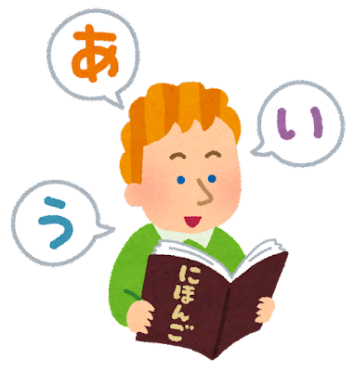 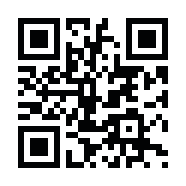 申込締切： 2022/8/12（金）受付番号ふりがな
氏名　　　年齢：　　　　　　　　　歳性別：男性　・　女性住所：　　〒　　　　住所：　　〒　　　　住所：　　〒　　　　電話：　【自宅】【携帯】FAX：FAX：E-mail：E-mail：E-mail：職業等： 　  会社員　　　　教師　　　　主婦　　　　学生　　　　その他（　　　　　　　　　　　　　　　　　　　　　　　　）職業等： 　  会社員　　　　教師　　　　主婦　　　　学生　　　　その他（　　　　　　　　　　　　　　　　　　　　　　　　）職業等： 　  会社員　　　　教師　　　　主婦　　　　学生　　　　その他（　　　　　　　　　　　　　　　　　　　　　　　　）●これまでに日本語教育（日本語の文法や教え方等）について、勉強したことがありますか？□　ない　・　□　ある　　⇒ある場合はどこで勉強したかおしえてください。　　　　　　　　　　　　　　　　　（　　　　　　　　　　　　　　　　　　　　　　　　　　　　　　　　　　　　　　　　　　　　　　）●これまでに日本語教育（日本語の文法や教え方等）について、勉強したことがありますか？□　ない　・　□　ある　　⇒ある場合はどこで勉強したかおしえてください。　　　　　　　　　　　　　　　　　（　　　　　　　　　　　　　　　　　　　　　　　　　　　　　　　　　　　　　　　　　　　　　　）●これまでに日本語教育（日本語の文法や教え方等）について、勉強したことがありますか？□　ない　・　□　ある　　⇒ある場合はどこで勉強したかおしえてください。　　　　　　　　　　　　　　　　　（　　　　　　　　　　　　　　　　　　　　　　　　　　　　　　　　　　　　　　　　　　　　　　）●これまでに日本語指導の経験はありますか？（プライベートレッスンを含む）□　ない　・　□　ある　　⇒ある場合はその内容を簡単にご記入ください。　　　　　　　　　　　　　　　　　（　　　　　　　　　　　　　　　　　　　　　　　　　　　　　　　　　　　　　　　　　　　　　　）●これまでに日本語指導の経験はありますか？（プライベートレッスンを含む）□　ない　・　□　ある　　⇒ある場合はその内容を簡単にご記入ください。　　　　　　　　　　　　　　　　　（　　　　　　　　　　　　　　　　　　　　　　　　　　　　　　　　　　　　　　　　　　　　　　）●これまでに日本語指導の経験はありますか？（プライベートレッスンを含む）□　ない　・　□　ある　　⇒ある場合はその内容を簡単にご記入ください。　　　　　　　　　　　　　　　　　（　　　　　　　　　　　　　　　　　　　　　　　　　　　　　　　　　　　　　　　　　　　　　　）●これまでに子どもに指導した経験はありますか？□　ない　・　□　ある　　⇒ある場合はその内容を簡単にご記入ください。（　　　　　　　　　　　　　　　　　　　　　　　　　　　　　　　　　　　　　　　　　　　　　　）●これまでに子どもに指導した経験はありますか？□　ない　・　□　ある　　⇒ある場合はその内容を簡単にご記入ください。（　　　　　　　　　　　　　　　　　　　　　　　　　　　　　　　　　　　　　　　　　　　　　　）●これまでに子どもに指導した経験はありますか？□　ない　・　□　ある　　⇒ある場合はその内容を簡単にご記入ください。（　　　　　　　　　　　　　　　　　　　　　　　　　　　　　　　　　　　　　　　　　　　　　　）●教室の視察が可能な曜日はいつですか？□　平日のみ　　・　　□　日曜日のみ　　・　　□　いずれも可※詳細は講座開始後に別途ご案内し、参加できない日程を確認させていただきます。その上で数の調整を行い、参加いただく日を通知します。●教室の視察が可能な曜日はいつですか？□　平日のみ　　・　　□　日曜日のみ　　・　　□　いずれも可※詳細は講座開始後に別途ご案内し、参加できない日程を確認させていただきます。その上で数の調整を行い、参加いただく日を通知します。●教室の視察が可能な曜日はいつですか？□　平日のみ　　・　　□　日曜日のみ　　・　　□　いずれも可※詳細は講座開始後に別途ご案内し、参加できない日程を確認させていただきます。その上で数の調整を行い、参加いただく日を通知します。●本講座受講後、地域の日本語教室等でのボランティア活動を希望していますか？□　はい　　　・　　□　いいえ　　　・　□　現時点ではまだわからない●本講座受講後、地域の日本語教室等でのボランティア活動を希望していますか？□　はい　　　・　　□　いいえ　　　・　□　現時点ではまだわからない●本講座受講後、地域の日本語教室等でのボランティア活動を希望していますか？□　はい　　　・　　□　いいえ　　　・　□　現時点ではまだわからない